CURRICULUM VITAEENTRETIEN DE MOTIVATIONLe CV sera remis au Jury à votre arrivée en salle d’examen.VOTRE PRéSENTATIONN° de convocation ECRICOME :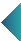 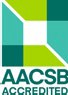 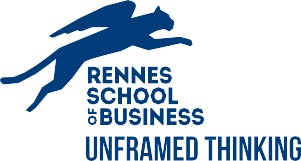 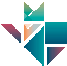 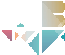 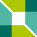 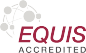 NOM : ..................................................................................................................................... PRÉNOM : .......................................................................................................................  ÂGE : .................................FILIERE OU ENSEIGNEMENT DE SPECIALITES DU BACCALAUREAT : .............................................................................................................ANNÉE  D’OBTENTION  :  ..........................................................................................................................................................................................................................................................................................................................VOIE DE SPÉCIALISATION PRÉPA: ....................................................................................................................................................................................................................................................................DERNIER  ÉTABLISSEMENT  FREQUENTÉ  :  .............................................................................................................................................................................................................................VILLE  :  . .................................................................................................................................................................................................................................................................................................................................................................................................votre personnalitéPrésentez-vous en ajoutant un élément qui vous caractérise particulièrement :….............................................................................................................................................................................................................................................................................................................................................................................................  ................................................................................................................................................................................................................................................................................................................................................................................................................................................................................................................................................................................................................................................................................................................................................................................................................................................................................................................................................................................................................................................................................................................................................................................................................................................................................................................................................................................................................................................................................................................................................................................................................................................................................................................................................................................................................................................................................................................................................................................................................................................................................................................................................................................................« Unframed Thinking » est la signature de Rennes School of Business, qu’est-ce que cela évoque pour	vous	?….............................................................................................................................................................................................................................................................................................................................................................................................................................................................................................................................................................................................................................................................................................................................................................................................................................................................................................................................................................................................................................................................................................................................................................................................................................................................................................................................................................................................................................................................................................................................................................................................................................................................................................................................................................................................................................................................................................................................................................................................................................................................................................................................................................................................................................................................................................................................................................................................................................................................................................................................................................................................Lister trois adjectifs révélateurs de votre personnalité ?........................................................................................................../............................................................................................................../...............................................................................................................Si vous étiez…Un pays : .............................................................................Une personne inspirante : .........................................................Une association : ..........................................................................................Une citation : .........................................................................................................Un loisir : .......................................................................................................................Votre projet avec Rennes School of Business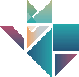 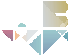 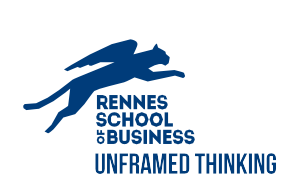 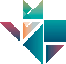 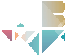 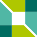 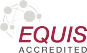 Idéalement, à quoi ressemblerait votre vie professionnelle dans 20 ans ? (même si vous ne savez pas encore dans quel métier ou secteur vous souhaitez exercer, décrivez simplement ce que vous aimeriez et dans quel environnement)….............................................................................................................................................................................................................................................................................................................................................................................................................................................................................................................................................................................................................................................................................................................................................................................................................................................................................................................................................................................................................................................................................................................................................................................................................................................................................................................................................................................................................................................................................................................................................................................................................................................................................................................................................................................................................................................................................................................................................................................................................................................................................................................................................................................................................................................................................................................................................................................................................................................................................................................................................................................................Comment Rennes School of Business peut-elle vous aider dans ces projets ?….............................................................................................................................................................................................................................................................................................................................................................................................................................................................................................................................................................................................................................................................................................................................................................................................................................................................................................................................................................................................................................................................................................................................................................................................................................................................................................................................................................................................................................................................................................................................................................................................................................................................................................................................................................................................................................................................................................................................................................................................................................................................................................................................................................................................................................................................................................................................................................................................................................................................................................................................................................................................Pourquoi voulez-vous rejoindre Rennes School of Business plus qu’une autre école ?….............................................................................................................................................................................................................................................................................................................................................................................................................................................................................................................................................................................................................................................................................................................................................................................................................................................................................................................................................................................................................................................................................................................................................................................................................................................................................................................................................................................................................................................................................................................................................................................................................................................................................................................................................................................................................................................................................................................................................................................................................................................................................................................................................................................................................................................................................................................................................................................................................................................................................................................................................................................................Décrivez l’une de vos expériences, professionnelles ou non, la plus marquante pour vous :….............................................................................................................................................................................................................................................................................................................................................................................................................................................................................................................................................................................................................................................................................................................................................................................................................................................................................................................................................................................................................................................................................................................................................................................................................................................................................................................................................................................................................................................................................................................................................................................................................................................................................................................................................................................................................................................................................................................................................................................................................................................................................................................................................................................................................................................................................................................................................................................................................................................................................................................................................................................................Et si vous aviez une chose à ajouter ?….............................................................................................................................................................................................................................................................................................................................................................................................................................................................................................................................................................................................................................................................................................................................................................................................................................................................................................................................................................................................................................................................................................................................................................................................................................................................................................................................................................................................................................................................................................................................................................................................................................................................................................................................................................................................................................................................................................................................................................................................................................................................................................................................................................................................................................................................................................................................................................................................................................................................................................................................................................................................